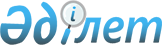 Об утверждении критериев оценки степени рисков нарушения трудового законодательства Республики Казахстан участниками регионального финансового центра города Алматы
					
			Утративший силу
			
			
		
					Совместный приказ Председателя Агентства Республики Казахстан по регулированию деятельности регионального финансового центра города Алматы от 2 марта 2010 года № 04.2-40/53 и Министра экономики и бюджетного планирования Республики Казахстан от 2 марта 2010 года № 115. Зарегистрирован в Министерстве юстиции Республики Казахстан 11 марта 2010 года № 6119. Утратил силу постановлением Правления Национального Банка Республики Казахстан от 30 сентября 2011 года № 156 и приказом Министра экономического развития и торговли Республики Казахстан от 1 декабря 2011 года № 372      Сноска. Утратил силу постановлением Правления Национального Банка РК от 30.09.2011 № 156 и приказом Министра экономического развития и торговли РК от 01.12.2011 № 372 (вводятся в действие по истечении десяти календарных дней со дня их первого официального опубликования).      Примечание РЦПИ!

      Порядок введения в действие совместного приказа см. п. 4.

      В соответствии с пунктом 2 статьи 38 Закона Республики Казахстан от 31 января 2006 года № 124 "О частном предпринимательстве ПРИКАЗЫВАЕМ:



      1. Утвердить прилагаемые Критерии оценки степени рисков нарушения трудового законодательства Республики Казахстан участниками регионального финансового центра города Алматы.



      2. Департаменту регистрации Агентства Республики Казахстан по регулированию деятельности регионального финансового центра города Алматы (Турысбеков Д.С.):



      1) обеспечить государственную регистрацию настоящего приказа в Министерстве юстиции Республики Казахстан;



      2) обеспечить официальное опубликование настоящего приказа в средствах массовой информации;



      3) обеспечить размещение настоящего приказа на интернет-ресурсе Агентства Республики Казахстан по регулированию деятельности регионального финансового центра города Алматы.



      3. Контроль за исполнением настоящего приказа возложить на заместителя Председателя Агентства Республики Казахстан по регулированию деятельности регионального финансового центра города Алматы Нурпеисова Д.К.



      4. Настоящий приказ вводится в действие по истечении десяти календарных дней после дня его первого официального опубликования.      Председатель Агентства Республики      Министр экономики и

      Казахстан по регулированию             бюджетного планирования

      деятельности регионального             Республики Казахстан

      финансового центра города Алматы

      ___________ А. Арыстанов               __________ Б. СултановУтверждены          

совместным приказом Председателя

Агентства Республики Казахстан

по регулированию деятельности

регионального финансового центра

города Алматы         

от 2 марта 2010 года № 04.2-40/53

и Министра экономики и бюджетного

планирования Республики Казахстан

от 2 марта 2010 года № 115 

Критерии

оценки степени рисков нарушения трудового законодательства

Республики Казахстан участниками регионального финансового

центра города Алматы

      1. Настоящие критерии оценки степени рисков нарушения трудового законодательства Республики Казахстан участниками регионального финансового центра города Алматы (далее - Критерии) разработаны во исполнение Трудового кодекса Республики Казахстан, Законов Республики Казахстан "О частном предпринимательстве" и "О занятости населения" для отнесения субъектов частного предпринимательства к группам высокого, среднего либо незначительного риска.



      2. В настоящих Критериях использованы следующие понятия:



      1) риск - вероятность нарушения безопасности и охраны труда и трудовых прав работников, нарушения порядка привлечения иностранной рабочей силы участниками регионального финансового центра города Алматы;



      2) субъект частного предпринимательства - участник регионального финансового центра города Алматы.



      3. На первоначальном этапе существующие и вновь зарегистрированные участники регионального финансового центра города Алматы включаются в группу с высокой степенью риска.



      4. В дальнейшем, с учетом проведенных проверок участники регионального финансового центра города Алматы распределяются по степеням рисков в зависимости от суммы набранных баллов, согласно приложениям 1, 2 и 3 к настоящим Критериям.



      5. При отнесении субъектов частного предпринимательства к группам рисков учитываются Критерии - в зависимости от соблюдения трудовых прав работников.



      6. Субъекты частного предпринимательства включаются в план проверок с учетом Критериев риска.



      7. К Критериям относятся:



      1) нарушения в области безопасности и охраны труда согласно приложению 1 к настоящим Критериям;



      2) нарушения трудовых прав работников согласно приложению 2 к настоящим Критериям;



      3) нарушения порядка привлечения иностранной рабочей силы согласно приложению 3 к настоящим Критериям.



      8. Оценка Критерия по нарушениям в области безопасности и охраны труда осуществляется в следующем порядке:



      1) к группе высокого риска, с кратностью плановых проверок один раз в год относятся субъекты частного предпринимательства, получившие 20 баллов и выше;



      2) к группе среднего риска, с кратностью плановых проверок один раз в 3 года относятся субъекты частного предпринимательства, получившие от 10 до 20 баллов;



      3) к группе незначительного риска, с кратностью плановых проверок один раз в 5 лет относятся субъекты частного предпринимательства, получившие до 10 баллов.



      9. Оценка Критерия по нарушениям трудовых прав работников осуществляется в следующем порядке:



      1) к группе высокого риска с кратностью плановых проверок один раз в год относятся субъекты частного предпринимательства, получившие от 15 баллов и выше;



      2) к группе среднего риска с кратностью плановых проверок один раз в 3 года относятся субъекты частного предпринимательства, получившие от 7 до 15 баллов;



      3) к группе незначительного риска с кратностью плановых проверок один раз в 5 лет относятся субъекты частного предпринимательства, получившие до 7 баллов.



      10. Оценки Критериев нарушения порядка привлечения иностранной рабочей силы осуществляется в следующем порядке:



      1) к группе высокого риска с кратностью плановых проверок один раз в год относятся субъекты частного предпринимательства, получившие от 15 баллов и выше;



      2) к группе среднего риска с кратностью плановых проверок один раз в 3 года относятся субъекты частного предпринимательства, получившие от 10 до 15 баллов;



      3) к группе незначительного риска с кратностью плановых проверок один раз в 5 лет относятся субъекты частного предпринимательства, получившие до 10 баллов.



      11. Учетным периодом для определения указанных Критериев является календарный год, предшествующий году, на который планируются проверки.



      12. Периодичность проверок субъектов частного предпринимательства высокой или средней степени риска будет зависеть от количества выявленных нарушений требований трудового законодательства Республики Казахстан с получением возможности быть проверенным значительно реже, чем это установлено базовой кратностью плановых проверок.



      В случае выявления в результате проверок нарушений и получения более высоких баллов, субъекты частного предпринимательства средней или незначительной степени риска будут переведены соответственно в высокую или среднюю степень риска.



      13. Принципы определения проверок по группам Критериев:



      1) при наборе баллов только по одной группе риска проверка проводится тематически, то есть только по вопросам, касающихся данной группы риска;



      2) при наборе баллов по двум и более группам рисков проверка проводится комплексно по всем вопросам контроля.



      14. Приоритетность отбора субъектов частного предпринимательства для проведения проверок в рамках одного уровня степени риска:



      1) по наибольшей сумме присвоенных (полученных) баллов;



      2) в случае равенства показателей по вышеуказанному признаку, в план проверок включается субъект частного предпринимательства, имеющий наибольший не проверенный период.

Приложение 1         

к Критериям оценки степени рисков

нарушения трудового законодательства

Республики Казахстан участниками

регионального финансового центра

города Алматы         

Приложение 2         

к Критериям оценки степени рисков

нарушения трудового законодательства

Республики Казахстан участниками

регионального финансового центра

города Алматы        

Приложение 3        

к Критериям оценки степени рисков

нарушения трудового законодательства

Республики Казахстан участниками

регионального финансового центра

города Алматы        
					© 2012. РГП на ПХВ «Институт законодательства и правовой информации Республики Казахстан» Министерства юстиции Республики Казахстан
				Группа рисковКритерии оценки степени рисковБаллОснование1. Риски

нарушения

в области

безопасности

и охраны

трудаГрупповой несчастный случай со

смертельным исходом (от 2 чел.

и более)151. Риски

нарушения

в области

безопасности

и охраны

трудаГрупповой несчастный случай с

тяжелым исходом101. Риски

нарушения

в области

безопасности

и охраны

трудаНесчастный случай со смертельным

исходом (за один факт)81. Риски

нарушения

в области

безопасности

и охраны

трудаНесчастный случай с тяжелым исходом

(за один факт)61. Риски

нарушения

в области

безопасности

и охраны

трудаНесчастный случай с легким, средним

исходом (за один факт)11. Риски

нарушения

в области

безопасности

и охраны

трудаНе проведение аттестации рабочих

объектов по условиям труда10Акт проверки,

предписание

должностного

лица Агентства

Республики

Казахстан по

регулированию

деятельности

регионального

финансового

центра города

Алматы1. Риски

нарушения

в области

безопасности

и охраны

трудаОтсутствие договора обязательного

страхования ответственности

работодателя7Акт проверки,

предписание

должностного

лица Агентства

Республики

Казахстан по

регулированию

деятельности

регионального

финансового

центра города

Алматы1. Риски

нарушения

в области

безопасности

и охраны

трудаОтсутствие службы охраны труда6Акт проверки,

предписание

должностного

лица Агентства

Республики

Казахстан по

регулированию

деятельности

регионального

финансового

центра города

Алматы1. Риски

нарушения

в области

безопасности

и охраны

трудаНе обеспечение работников средствами

индивидуальной защиты6Акт проверки,

предписание

должностного

лица Агентства

Республики

Казахстан по

регулированию

деятельности

регионального

финансового

центра города

Алматы1. Риски

нарушения

в области

безопасности

и охраны

трудаНе обеспечение расследования

несчастных случаев на работе5Акт проверки,

предписание

должностного

лица Агентства

Республики

Казахстан по

регулированию

деятельности

регионального

финансового

центра города

Алматы1. Риски

нарушения

в области

безопасности

и охраны

трудаНе проведение обучения,

инструктирования и проверки знания

работников4Акт проверки,

предписание

должностного

лица Агентства

Республики

Казахстан по

регулированию

деятельности

регионального

финансового

центра города

Алматы1. Риски

нарушения

в области

безопасности

и охраны

трудаНе проведение обязательных и

периодических медицинских осмотров 3Акт проверки,

предписание

должностного

лица Агентства

Республики

Казахстан по

регулированию

деятельности

регионального

финансового

центра города

АлматыГруппа рисковКритерии оценки степени рисковБаллОснование2. Риски

нарушения

трудовых

прав работниковНесвоевременная выплата

заработной платы10Акт проверки,

предписание

должностного

лица Агентства

Республики

Казахстан по

регулированию

деятельности

регионального

финансового

центра города

Алматы2. Риски

нарушения

трудовых

прав работниковУклонение и необоснованный отказ

от заключения коллективного

договора6Акт проверки,

предписание

должностного

лица Агентства

Республики

Казахстан по

регулированию

деятельности

регионального

финансового

центра города

Алматы2. Риски

нарушения

трудовых

прав работниковНе заключение трудового договора5Акт проверки,

предписание

должностного

лица Агентства

Республики

Казахстан по

регулированию

деятельности

регионального

финансового

центра города

Алматы2. Риски

нарушения

трудовых

прав работниковНе представление отпусков4Акт проверки,

предписание

должностного

лица Агентства

Республики

Казахстан по

регулированию

деятельности

регионального

финансового

центра города

Алматы2. Риски

нарушения

трудовых

прав работниковНезаконное привлечение к

сверхурочным работам3Акт проверки,

предписание

должностного

лица Агентства

Республики

Казахстан по

регулированию

деятельности

регионального

финансового

центра города

АлматыГруппа

рисковКритерии оценки степени рисковБаллОснование3. Риски

нарушения

порядка

привлечения

иностранной

рабочей силыИспользование иностранной

рабочей силы без

соответствующего

разрешения10Акт проверки,

предписание

должностного лица

Агентства Республики

Казахстан по

регулированию

деятельности

регионального

финансового центра

города Алматы3. Риски

нарушения

порядка

привлечения

иностранной

рабочей силыНевыполнение особых

условий разрешения5Акт проверки,

предписание

должностного лица

Агентства Республики

Казахстан по

регулированию

деятельности

регионального

финансового центра

города Алматы